PRACOVNÍ LIST Č. 14Doplň interpunkciNení – li pes v pohybu měl by setrvávat v uvolněné ale přece ostražité pozici vsedě když je na vodítku.Připneme - li mu vodítko a zatváříme - li se vážně pes by to měl chápat jako signál že všechno je třeba brát vážně.To však neznamená že tím končí všechna legrace a že odteď bude jen zle nebo že se na psa zlobíme.Legrace ano ale bude teď jen s mírou.Povel „sedni“ následuje logicky za povelem „ k noze“Když se se psem kterého vedeme na vodítku zastavíme donutíme ho sednout si tak že rukou jemně ale pevně tlačíme na jeho zadní partie.V žádném případě nepoužíváme ani sílu ani psovi nepůsobíme sebemenší bolest.Rukou jedeme psovi po zádech aby cítil buď uklidňující pohlazení nebo aby cítil na zádech příjemný pocit.Tlak postupně zvyšujeme nejvíce přitlačíme přes bokyNesmí to být takový tlak aby působil psovi bolest protože tím bychom si jej jen odcizili a protože bychom pokazili přátelský vztah.Pokaždé když sjíždíme psovi po zádech abychom ho dostali do sedu opakujeme slovo „sedni“.Všechna slova která při výcviku používáme musíme vyslovovat hlasitě a musí být znát že je myslíme vážně. Není potřeba povely vyštěkávat nebo dokonce vyřvávat psi mají velmi jemný sluch. Když budeme na ně v době kdy je cvičíme a kdy je učíme poslouchat křičet můžeme jim sluch naopak poškodit a tak zbytečně narušit výukový programPsa nikdy ani zbytečně netrestáme ani na něj zbytečně nekřičíme nebo dokonce nebijeme a tudíž je pravděpodobné že z něj bude pes slušný a poslušný. ČÁRKA PŘED JAK – JAKO – NEŽPokud za těmito spojkami následuje VĚTA (tj. je – li tam přísudek), čárku napíšu.Pokud věta za těmito spojkami není, čárku nepíšeme.Je velký jako já.  x  Je velký, jako jsem byl já.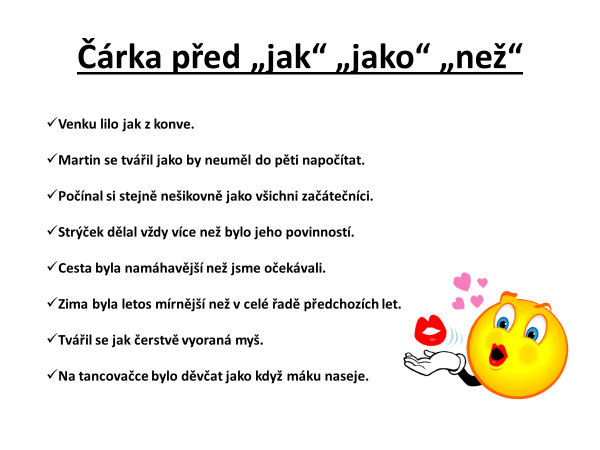 